Edital de Credenciamento de Professor Coordenador do Núcleo Pedagógico –PCNP para a seguinte Disciplina: Química .O Dirigente Regional de Ensino, em conformidade com a Resolução SE-75, de 30- 12- 2014, alterada pela Resolução SE 65 de 19-12-2016 e Resolução SE-06, de 20-01- 2017, combinadas com o disposto no artigo 73 do Decreto 57.141/2011, torna público o período de credenciamento para Professor Coordenador do Núcleo Pedagógico – PCNP.– Das Vagas Química – 01– Para o desempenho da função, o Professor Coordenador De Núcleo Pedagógico deverá apresentar Perfil Profissional que atenda o estabelecido nos seguintes amparos legais:Ser docente Titular de Cargo Efetivo ou docente abrangido pelo § 2.º do artigo 2.º da Lei Complementar 1.010/2007, Categoria de Admissão F.Resolução SE 75/2014 – principalmente o que reza os artigos 6.º e; Decreto 57.141/2011, em seu artigo 73, cujo detalhamento está previsto no inciso I do artigo 122 do mesmo Decreto.Perfil Profissional Que Demonstre:Conhecer, compreender, trabalhar o Currículo da SEE/ SP, seus fundamentos e concepções;Mostrar flexibilidade às mudanças e inovações pedagógicas;Possuir habilidades relacionadas ao uso das Tecnologias;Possuir a capacidade de desenvolver cotidianamente, competência relacional e atuar para a consecução dos princípios da Gestão Democrática no coletivo formado pelos Professores Coordenadores do Núcleo Pedagógico;Possuir habilidade gerencial-técnico-pedagógica e ser capaz de desenvolver ações de implementação e desenvolvimento do Currículo Oficial junto às Escolas e aos docentes para aprimorar o processo ensino – aprendizagem;Possuir habilidade e demonstrar interesse em aprender;Ser proativo;Possuir habilidades inerentes ao bom atendimento ao público, tanto do ponto de vista técnico, quanto relacional;Apresentar disponibilidade para atender às convocações dos órgãos centrais da Pasta, bem como para desenvolver ações em diferentes horários e dias da semana, de acordo com as especificidades do posto de trabalho que exijam deslocamentos e viagens;Cumprir a carga horária de 40 horas semanais.– Da Proposta de TrabalhoA proposta de trabalho deve conter as exigências definidas nas Res. SE 75/2014 e suas alterações e, contemplar o Currículo Oficial, com:identificação completa do proponente incluindo descrição sucinta de sua trajetória escolar e de formação, bem como suas experiências profissionais;justificativas e resultados esperados, incluindo diagnóstico fundamentado por meio dos resultados do SARESP ou outras avaliações externas, da Diretoria de Ensino – Região Santos;objetivos e descrição sintética das ações que pretende desenvolver;proposta de avaliação e acompanhamento do projeto e as estratégias previstas para garantir o seu monitoramento e execução com eficácia.– Dos DocumentosA entrega da proposta de trabalho e os documentos deverão ser acondicionados em um único envelope pardo, com a identificação do candidato (nome completo, telefones de contato e endereço eletrônico).Anexo à proposta de trabalho, o Interessado deverá entregar, cópia simples da documentação abaixo relacionada:RG e CPF.Contagem de Tempo Anual – CTA 2018 (data base: 30/ 06/ 2017), devidamente fornecida pela Unidade Escolar Sede de Controle de Frequência – SCF, datada, carimbada e assinada pela autoridade competente.Diploma ou Certificado de Conclusão do Curso de Licenciatura Plena e respectivo Histórico Escolar.Currículo Profissional.Horário de trabalho E se acumula, trazer a publicação do acúmulo legal– Das Inscrições e DivulgaçãoLocal: Diretoria de Ensino – Região SantosRua: Dr. Guedes Coelho, n.º 107 – Encruzilhada – Canal 3Período: de 04/10 a 10/10/ 2018 – Entrega do envelope contendo a proposta e os documentos no Núcleo Pedagógico – sala 01 – 2.º andarHorário: das 09h às 12h e das 14h às 17h- Das EntrevistasSerão agendadas pela Comissão responsável, designada pelo Dirigente Regional de Ensino – Região Santos, no período de 11/10/2018, com vistas ao aprofundamento e/ ou elucidação de aspectos contidos na proposta de trabalho apresentada.– Da ClassificaçãoA Classificação Final será publicada no dia 15/ 10/ 2018 no DOE e no sítio eletrônico da Diretoria de Ensino – Região Santos.– Da Interposição de RecursosSerão avaliados os recursos protocolados na Diretoria de Ensino no período de 15/10/2018 a 16/ 10/ 2018.– Da Classificação FinalA classificação final será publicada no dia 18/10/2018 no sitio eletrônico da Diretoria de Ensino de Santos.– Das Disposições Finais As etapas deste processo seletivo não serão realizadas por procuração.O Professor Coordenador do Núcleo Pedagógico – PCNP cumprirá carga horária de 40 (quarenta) horas semanais, com intervalo de uma hora para almoço.A atuação do Professor Coordenador do Núcleo Pedagógico – PCNP é na sua maior atuação nas Unidades Escolares, sendo que às segundas-feiras deverá participar de Reuniões Semanais de Trabalho na Sede da Diretoria de Ensino – Região Santos, acompanhado de seus pares d da Supervisão de Ensino.Uma vez entregue sua proposta de trabalho, o candidato estará ciente e de acordo que, após a realização da entrevista, é de exclusiva decisão da Diretoria de Ensino – Região Santos a seleção dos Interessados.Os casos omissos serão apreciados e analisados pela Comissão responsável da Diretoria de Ensino – Região Santos.Santos, 28 de setembro de 2018.(Assinado no original)João Bosco Arantes Braga Guimarães RG 13 928 211 SSP/ SPDirigente Regional de Ensino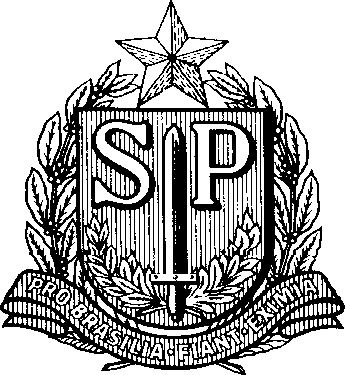 GOVERNO DO ESTADO DE SÃO PAULO SECRETARIA DE ESTADO DA EDUCAÇÃO DIRETORIA DE ENSINO – REGIÃO SANTOSRua Dr. Guedes Coelho, 107 – Encruzilhada – Canal 3 – Santos – SP CEP 11.013-560 – Fones 32022400/ 32022427